#РДШ #РДШ52 #МедиаРДШ #НавигаторыДетства #НавигаторыДетства52 #Росдетцентр #Образование52 #Ассоциация52 #РДДМ #Движение #Вместесможем #НавигаторыдетстваАвтозавод01 октября – День пожилого человекаЭтот День должен напомнить о том, что старшим нужно помогать и уважать их, имеет огромную важность для всего общества, поэтому с 1991 года отмечается на международном уровне.       В преддверии этого праздника в школе проходит акция «Добрая открытка», ребята сами своими руками готовят праздничные открытки. 
        До 1 октября создайте своими руками открытку и подарите близкому или просто знакомому пожилому человеку, зафиксируйте на фото процесс изготовления открытки и момент вручения.
Делитесь фото с нами в комментариях в группе школы ВК!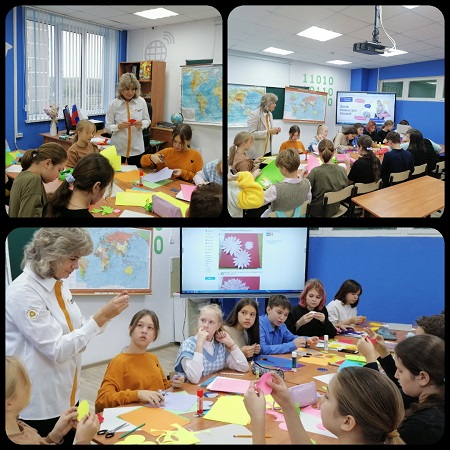 